Федеральный этап Всероссийского конкурса профессионального мастерства «Педагог-психолог России-2021»Характеристика профессиональной деятельностипедагога-психологамуниципального автономного общеобразовательного учреждения «Средняя школа №1 имени Н.И.Кузнецова» г. ПестовоЗвягинцевой Елены Васильевны2022 г. Я Звягинцева Елена Васильевна живу в Новгородской области г. Пестово.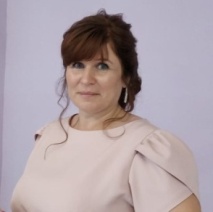  Для меня – это самый уютный, красивый, самый дорогой город нашей области..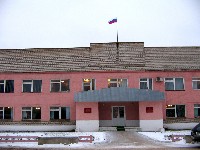 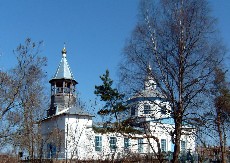 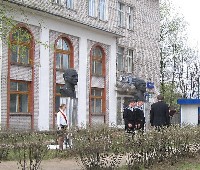 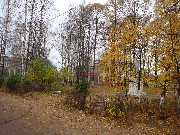 Профессиональное кредо:Лучший способ сделать детей хорошими - сделать их счастливыми                                                                                              ( Оскар Уайльд).Раздел 1. Сведения о профессиональном и дополнительном профессиональном образовании;Образование.В 2004 году закончила  образовательное учреждение высшего профессионального образования «Новгородский государственный университет имени Ярослава Мудрого», психолог, преподаватель психологии по специальности «Психология» 03.06.2004 г.Стаж педагогической работы (работы по специальности): 15  лет Стаж работы в данном учреждении: 3 года, Общий трудовой стаж: 30 летДополнительное образованиеСетевая академия, курс дистанционной подготовки « Подготовка организаторов вне аудитории пункта проведения экзамена для проведения государственной итоговой аттестации по образовательным программам среднего общего образования»,  Московский государственный психолого-педагогический университет по дополнительной образовательной программе «Организация деятельности педагога-психолога в системе общего образования: психолого-педагогическое сопровождение и межведомственное взаимодействие», в объеме 72 часа;Курсы «Добрый заяц  - инклюзивный город» Навыки общения и взаимодействия с людьми с ограниченными возможностями здоровья»;ОАОУ «НИРО»  по программе «Организационно-педагогические условия реализации ФГОС в образовательной организации», в объеме 108 часов; НУ «Пермский образовательный научно-исследовательский центр авитальной активности» по программе «Социальная психология: методы и техники групповой работы психолога с труными подростками, деструктивное поведение личности и группы», в объеме 72 часаРаздел 2. Сведения об особенностях организации (место работы Конкурсанта) и об особенностях субъектов образовательных отношений, включенных в программу профессиональной деятельности КонкурсантаЯ работаю в муниципального автономного общеобразовательного учреждения «Средняя школа №1 имени Н.И.Кузнецова»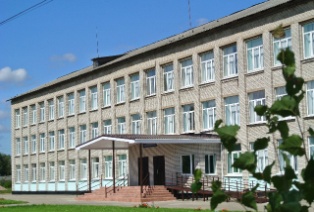  г. Пестово.Дата создания образовательной организацииМАОУ "СШ № 1 имени  Н.И. Кузнецова" г. Пестово - 1968 год.  С 1975 года в школе действует музей Боевой Славы (регистрационный номер 1746), в 2003 году открыта Галерея школьных звезд. В апреле 2003 года по решению Администрации района в школе установлен бюст Героя Советского Союза полного Кавалера ордена Славы Николая Ивановича Кузнецова.Сегодня в школе - 868 обучающихся, в том числе 2 обучающихся - иностранные граждане. В 32 классах-комплектах работает 44 учителя-предметника. Уровень образования, предоставляемый школой - общеобразовательный.2 детей находятся на программах надомного обучения. 15 обучающихся имеют заключение комиссии ТПМПК и обучаются по адаптированной общеобразовательной программе (АООП). 9 обучающихся имеют заключение МСЭ и статус «ребенок – инвалид». Раздел 3. Сведения о цели, задачах и основных направлениях профессиональной деятельности Конкурсанта в соответствии с профессиональным стандартом «Педагог-психолог (психолог в сфере образования)»Целью моей профессиональной деятельности является психолого-педагогическое сопровождение всех участников образовательного процесса и оказание психолого-педагогической помощи лицам, испытывающим трудности в обучении, развитии и социальной адаптации, в том числе учащимся с ограниченными возможностями здоровья.В соответствии с поставленной целью определены следующие  профессиональные задачи:- способствовать созданию условий для реализации психологических возрастных и индивидуально-личностных возможностей обучающихся;- отслеживать результаты воспитания и динамики развития обучающихся путем проведения психолого-педагогических мониторингов и психологической диагностики с последующим составлением заключений и рекомендаций по развитию, обучению и воспитанию обучающихся;- -осуществлять психолого-педагогическое сопровождение обучающихся с особыми образовательным потребностями: детей с ОВЗ и инвалидностью, детей находящихся в трудной жизненной ситуации, испытывающим трудности в обучении и развитии;- способствовать выявлению и оказывать психолого-педагогическое сопровождение одаренных детей;- содействовать устранению проблем в личностном развитии обучающихся; -развитие психолого-педагогической компетенции (психологической культуры) обучающихся, родителей, педагогов, коллег и администрации образовательного учреждения; - осуществлять психолого-педагогическое сопровождение  профессионального самоопределения, предпрофильной подготовки  обучающихся.- осуществлять психологическое  сопровождение  перехода  на  новый  образовательный уровень и адаптации на новом этапе обучения. Субъектами, на  сопровождение  которых  направлена    деятельность  являются  обучающиеся, родители  (законные представители) , педагоги и администрация МАОУ «СШ №1 имени Н.И. Кузнецова» г. ПестовоВ соответствии с профессиональным стандартом «Педагог-психолог (психолог в сфере образования)» оказываю психолого-педагогическое сопровождение субъектам образовательного процесса МАОУ «СШ №1 имени Н.И. Кузнецова» г. Пестово по направлениям:Психологическое консультирование субъектов образовательного процесса, в том числе лиц с ОВЗ и обучающихся, испытывающих трудности в освоении основных общеобразовательных программ, развитии и социальной адаптации (код трудовой функции:А/03.7, В/03.7). 1.Психологические консультации проводятся для родителей (законных представителей), обучающихся, педагогов и администрации процесса МАОУ «СШ №1 имени Н.И. Кузнецова» г. Пестово Консультирование родителей (законных представителей) преимущественно посвящено вопросам обучения и воспитания обучающихся, нормализации детско-родительских отношений, психологической поддержки семьи в трудных жизненных ситуациях. Консультирование обучающихся посвящено вопросам личностного и профессионального самоопределения, взаимоотношениям со сверстниками, родителями, педагогами, преодолению учебных затруднений.  Консультирование обучающихся осуществляется на основании письменного информированного согласия родителей (законных представителей).Консультации педагогов и администрации затрагивают вопросы обучения и развития детей с ограниченными возможностями здоровья, содействия в освоении детьми с особыми образовательными потребностями основных общеобразовательных программ, социальной адаптации. Актуальными являются и вопросы профилактики эмоционального выгорания. Для координации процесса используется журнал записи на консультации. 2. Психологическая диагностика обучающихся, в том числе лиц с ОВЗ и обучающихся, испытывающих трудности в освоении основных общеобразовательных программ, развитии и социальной адаптации (код трудовой функции:А/05.7, В/05.7). Психологическая диагностика проводится в групповой и индивидуальной формах. Основная цель групповых диагностических мероприятий – изучение степени психологической комфортности и безопасности образовательной среды, а также профилактики нарушений поведения и адаптации обучающихся (код трудовых функций А/02.7 и А/07.7, В/02.7 соответственно). Содержание и периодичность проведения психологической диагностики в классных коллективах регламентируется перспективным планом работы педагога психолога на учебный год и графиком, утвержденным психолого-педагогическим консилиумом школы (далее – ППк). Годовой план работы психолога утверждается директором образовательной организации. Кроме групповых диагностических мероприятий проводится индивидуальная психологическая диагностика. Ее цель – выявление особенностей познавательной, личностной, эмоционально-волевой сферы обучающихся с особыми образовательными потребностями для планирования индивидуальной и подгрупповой коррекционноразвивающей работы. 3. Коррекционно-развивающая работа с обучающимися, в том числе имеющими ограниченные возможности здоровья и обучающимися, испытывающими трудности в освоении основных общеобразовательных программ, развитии и социальной адаптации (код трудовой функции:А/04.7, В/04.7). В 2019-2020 учебном году коррекционно-развивающие занятия проводились более чем с двадцатью обучающимися, имеющими рекомендации ПМПК о необходимости создания специальных образовательных условий, а также с шестью обучающимися, испытывающими трудности в учебной деятельности и социальной адаптации. Занятия проводились на регулярной основе по утвержденному графику. Направления работы с обучающимися определялись рекомендациями ПМПК, особенностями развития ребенка, результатами первичной и промежуточной диагностики. 4. Психологическое просвещение субъектов образовательного процесса и проведение психопрофилактических мероприятий, направленных на поддержку лиц с ОВЗ, сохранение и укрепление психологического здоровья обучающихся, профилактику различных нарушений (код трудовой функции: А/06.7, В/01.7, А/07.7, В/02.7). Профилактические и просветительские мероприятия реализуются согласно перспективного плана и графика проведения психопрофилактических и просветительских мероприятий, согласованных директором процесса МАОУ «СШ №1 имени Н.И. Кузнецова» г. Пестово и психолого-педагогическим консилиумом школы. Основная тематика психологической профилактики и просвещения посвящена информированию родителей (законных представителей) об особенностях процесса воспитания и обучения детей в различные возрастные периоды; профилактике профессионального стресса педагогов школы. Также осуществляется методическая поддержка педагогов и администрации школы по вопросам психологических аспектов реализации основных и дополнительных образовательных программ в соответствии с актуальными запросами и потребностями участников образовательного процесса (код трудовой функции:А/01.7). В том числе в сфере профилактики эмоционального выгорания, сопровождения молодых специалистов. Раздел 4. Перечень применяемых Конкурсантом психолого-педагогических технологий, методик, программ в соответствии с задачами профессиональной деятельности Конкурсанта;Наиболее эффективным первичным рабочим инструментом для изучения, развития и коррекции психологических особенностей обучающихся на кризисных этапах развития считаю «Психологическую технологию оптимизации обучения и развития школьников» (ТООР) Л.А. Ясюковой (в 3-х частях):1 часть: «Готовность к школе, прогноз и профилактика проблем обучения в начальной школе»;2 часть: «Прогноз и профилактика проблем обучения в 3-6 классах»;3 часть: «Профориентация, прогноз и профилактика проблем обучения старшеклассников».Также  использую:проективные диагностические методики (Т.Д.Зинкевич-Евстигнеева, М.З. Дукаревич)Опросники: Н.Г Лусканова, Зигмонд, Снэйт Госпитальная шкала тревоги, Тревожность Филлипс, Спилбергер, Самооценка Казанцева, Айзенк, Чибисова М.Ю. Психологическая готовность к ОГЭ, ЕГЭ,Климат классного коллектива В.С. Ивашкин, В.В. Онуфриева\Состояния агрессии Басса – Дарки, Социометрия, Климов – Успенский профориентация. Цветовой тест Люшера; Цветовой тест отношений А.М.Эткинда;Метод цветовых метафор (И.Л.Соломин);Методика Р. Жиля;Тест школьной тревожности Филлипса;Клиническая шкала тревоги-депрессии;Тест Сонди;Проективные методики («Лесенка», «Дом-Дерево-Человек», простой и динамический рисунок семьи, "Рисунок человека", "Рисунок человека под дождем", "Рисунок несуществующего животного", "Рисунок самого несчастного/самого счастливого животного" и др.);Личностный опросник Пирса-Харриса в модификации А.М.Прихожан;Анкета удовлетворенности учащихся школьной жизнью (А.А.Андреев)Диагностика кризисогенных факторов и факторов преодоления у учителей (О. М. Чоросова);Диагностики уровня эмоционального выгорания (в модификации В.В.Бойко);Профориентационные методики: диагностичекий опросник Е.А.Климова, «Карта интересов» (А. Е. Голомшток), Методика Йовайши в модификации Г. Резапкиной;Ииспользую методику формирования программирования, произвольной саморегуляции и контроля за протеканием психической деятельности Н.М. Пылаевой и Т.В. Ахутиной (суть – развитие способности планировать и контролировать свои действия через игры с числовыми составляющими. Технологичность данной методики заключается в том, что в ее основу положена Концепция поэтапного формирования умственных действий П.Я. Гальперина: от совместного проговаривания и выполнения к самостоятельному внешнему проговариванию и выполнению и далее - самостоятельному внутреннему проговариванию и выполнению (всего 5 этапов);- развивающе-коррекционную технологию, ориентированную на формирование и гармонизацию базовых составляющих психического развития ребенка:программа формирования пространственных представлений Н.Я. Семаго (суть – развитие и усложнение пространственных ориентировок с параллельным формированием кругозора и общей осведомленности, развитие операций мышления, математических навыков, самостоятельности деятельности). В  работе с обучающимися с ОВЗ, а также со школьниками с эмоциональными, поведенческими проблемами  использую технологии ароматерапии, песочной терапии, арттерапии, игротерапию, сказкотерапия, дыхательные практики, театрализация, нейропсихологические упражнения и игры.Использую интерактивные и игровые тезнологии: фронтальная и групповая дискуссия; круглый стол; технология Open Space; психологический тренинг; деловая игра; психодрама с использованием игрушек; использование метафорических ассоциативных карт (МАК), музыкальные игры, Раздел 5. Перечень разработанных Конкурсантом локальных и/или методических документов, медиапродуктов, программ, проектов и др. с указанием сведений об апробации и обсуждении в профессиональном сообществе (публикации, утвержденные педагогическим и/или управляющим советом организации и т.д.)Локальные  акты:«Положение о социально-психологической службе», «Положение о психолого-педагогическом мониторинге»«Положение о психолого-педагогическом консилиуме»Представлены по ссылке https://5314s01.edusite.ru/Разработанны и реализованны программы, утвержденне педагогическим советом МАОУ «СШ №1 имени Н.И. Кузнецова» г. Пестово:- Программа психолого-педагогического сопровождения обучающихся 9-х классов по результатам мониторинга «Определение уровня социализации обучающихся 8,10  классов и определение  предпосылок социализации обучающихся 4,6 классов»;- Программа психолого-педагогического сопровождения обучающихся 5-х классов по результатам мониторинга «Определение уровня социализации обучающихся 8,10  классов и определение  предпосылок социализации обучающихся 4,6 классов»;- Программа профилактических занятий 7-х классов «Азбука общения»- «Программа психологической подготовки к экзаменам для обучающихся 9-х,  11-х классов», - Программа психолого-педагогического сопровождения  по адаптации обучающихся 5-х классов «Я – пятиклассник;- Программа профилактических занятий для обучающихся 9-х , 10 классов «Профилактика эмоционального неблагополучия у обучающихся9-х , 10 классов»;- Программа профилактических занятий для обучающихся 8-х  классов «Путешествие в мир будущего»;- Программа по адаптации и формированию благоприятного микроклимата в классных коллективах для обучающихся 1-х классов «Вместе весело шагать»;- Коррекционно-развиващая программа работы с подростками «группы риска» «Время выбирать» для обучающихся 8-11  классов;- Коррекционно-развиващая программа работы с подростками «группы риска» «Я учусь владеть собой» для обучающихся 6  классов;- Коррекционно-развиващая программа работы с подростками «группы риска» «Путь к себе» для обучающихся 7  классов.- Коррекционно-развиващая для обучающихся с ОВЗ:- «Коррекция эмоционально – волевой сферы»,  - «Развитие эмоционально – волевой и регуляторной сфер (всех видов регуляции  и самоконтроля)», - «Развитие сукцессивного гнозиса с опорой на наглядность и вербальный анализ, синтез: развитие произвольного внимания, социальной зрелости»,-«Развитие социальной ориентации и эмоционально – волевой сферы», - «Развитие эмоционально-личностной сферы, когнитивных функций».- Психологическая программа оказания помощи в профессиональном самоопределении  «Мир профессий»  для обучающихся 9 классов.Раздел 6. Обобщенные итоги профессиональной деятельности Конкурсанта за последние три года, отражающие результативность и эффективность психолого-педагогического сопровождения.Итогами моей профессиональной деятельности за последние три года является выполнение поставленных задач согласно перспективного плана.Педагогом-психологом организованы коррекционно-развивающие занятия по развитию высших психических функций, компонентов мыслительной деятельности, занятия на развитие эмоционально-волевой и эмоционально-личностной сфер.     В рамках данного направления педагогом-психологом проведена следующая работа:1. Проведение психолого-педагогических обследований в рамках  психолого-педагогических мониторингов с целью анализа воздействия психолого-педагогических и педагогических технологий на качество обучения и развития личности, а также оказания комплексной помощи со стороны педагогов и специалистов ОУ детям  и подросткам:- «Определение уровня социализации обучающихся 8,10  классов и определение  предпосылок социализации обучающихся 4,6 классов»- «Определение готовности обучающихся 8,9 классов к выбору образовательной и профессиональной траектории».2. Проведение диагностических обследований обучающихся: - исследование уровня адаптации обучающихся 1 классов;- исследование уровня адаптации обучающихся 5 классов; - проведение психологического обследования, консультаций, занятий с учащимися,  стоящими на учете КДН - индивидуальная диагностика обучающихся по запросу;Доля обучающихся, охваченных диагностическими процедурами по выявлению проблем формирования у обучающихся УУД (компетенций) составила 98%.2. Профилактические мероприятияПо данному направлению провожу мероприятия по профилактике ПАВ: Занятия в рамках программы лекторских групп для 1-11 классов :(Я учусь владеть собой» (1-4 классы), « Я – неповторимый».(5-6 классы), «Открытие твоей уникальности» (8-11 классы))Занятия по программе « Здоровая Россия – общее дело» для 7-11 классов («Секреты манипуляции. Алкоголь. Скрытая правда об алкоголе»,  «История одного обмана», «День рождения», «Секреты манипуляции. Табак. Скрытая правда о курении», «История одного обмана», «День рождения»)Психопрофилактические занятия по профилактике  эмоционального неблагополучия:«Как выразить свои чувства», «Я неповторимый» для  4 классов«Трудные ситуации 1» для  обучающихся 6-х классов«Открытие своей уникальности» для  обучающихся 8-х классов«Кризис, суицид», «Линия моей жизни», Как справляться с трудностями», «Кризисные ситуции» для  обучающихся 10-х классов«для  обучающихся 10-х классовТренинг «Развитие сплоченности школьного коллектива»  в 9-10 классахРеализую занятия по предупреждению жестокого обращения с детьми по теме «Осторожно, опасность!» для обучающихся 1-5 классовПровожу тренинги интеграции детей-мигрантов в образовательную среду школы .5. Реализую  программы психолого-педагогического сопровождения обучающихся:Программа психолого-педагогического сопровождения обучающихся 9-х классов по результатам мониторинга «Определение уровня социализации обучающихся 8,10  классов и определение  предпосылок социализации обучающихся 4,6 классов»;Программа психолого-педагогического сопровождения обучающихся 5-х классов по результатам мониторинга «Определение уровня социализации обучающихся 8,10  классов и определение  предпосылок социализации обучающихся 4,6 классов»;Программа профилактических занятий 7-х классов «Азбука общения»«Программа психологической подготовки к экзаменам для обучающихся 9-х,  11-х классов»,Программа психолого-педагогического сопровождения  по адаптации обучающихся 5-х классов «Я – пятиклассник;Программа профилактических занятий для обучающихся 9-х , 10 классов «Профилактика эмоционального неблагополучия у обучающихся9-х , 10 классов»;Программа профилактических занятий для обучающихся 8-х  классов «Путешествие в мир будущего»;Программа по адаптации и формированию благоприятного микроклимата в классных коллективах для обучающихся 1-х классов «Вместе весело шагать»;Коррекционно-развиващая программа работы с подростками «группы риска» «Время выбирать» для обучающихся 8-11  классов;Коррекционно-развиващая программа работы с подростками «группы риска» «Я учусь владеть собой» для обучающихся 6  классов;Коррекционно-развиващая программа работы с подростками «группы риска» «Путь к себе» для обучающихся 7  классов;«Формирование у детей начальной школы эмоциональной стабильности и коммуникативных навыков» для обучающихся 1-х классов;«Я учусь учиться», «Развитие познавательной деятельности» для обучающихся 3, 4 классов;«Я в мире профессий» для обучающихся 8-х, 7-х классовС целью содействия профилактике правонарушений и социальной реабилитации участников конфликтных и криминальных ситуаций на основе принципов восстановительного правосудия в школе работает Школьная Служба Примирения. Я являюсь руководителем ШСП.Реализую занятия в рамках лекторских групп.Коррекционно - развивающая работа реализовывалась в двух формах: индивидуальной и групповой.Индивидуальные коррекционные занятия проводились с учащимися, имеющими признаки дезадаптивного состояния, детьми с ОВЗ, детьми-инвалидами, обучающимися, состоящими на учете в КДН и ЗП, ПДН.      Основная тематика индивидуальных коррекционных занятий, проводимых в текущем учебном году:- коррекция эмоционального состояния;- работа со стрессовыми состояниями;- работа с агрессией;- развитие коммуникативных навыков.Групповые коррекционно-развивающие занятия были направлены на решение следующих задач:.  обеспечение успешной адаптации учащихся;.  формирование психологического здоровья;.  снижение уровня тревожности, формирование эмоционально-волевой сферы;.  профилактика аддиктивного, девиантного, суицидального поведения  обучающихся;.  формирование коммуникативной культуры, развитие коммуникативных  и социальных навыков..  профориентация (профессиональное самоопределение)..  психологическая подготовка к ЭГЭ, ОГЭРеализация коррекционных программ для обучающихся с ОВЗ:- «Коррекция эмоционально – волевой сферы»,  - «Развитие эмоционально – волевой и регуляторной сфер (всех видов регуляции  и самоконтроля)», - «Развитие сукцессивного гнозиса с опорой на наглядность и вербальный анализ, синтез: развитие произвольного внимания, социальной зрелости»,-«Развитие социальной ориентации и эмоционально – волевой сферы», - «Развитие эмоционально-личностной сферы, когнитивных функций».Реализация психологических программ с целью оказания помощи в профессиональном самоопределении:«Мир профессий»  для обучающихся 9 классовУроки самоопределения» для обучающихся 6-8 классов «Моя будущая профессия» для обучающихся 7а класса Проведение мероприятия «Неделя толерантности» 1-11 классПроведение занятий по программе психологической подготовки к экзаменам «Путь к успеху» для обучающихся 9 классовПроведение занятий по программе психологической подготовки к экзаменам «Уверенность» для обучающихся 11 классов« Учимся управлять собой» (8 кл.),« Как я справляюсь со своим гневом» (7 кл.) , «Как я разрешаю конфликты»Профилактические  занятия по проекту «dance4life» для  волонтеров, Проведение уроков доброты в 5-9 классах.Просветительская деятельность.  Данное направление деятельности реализовалось в следующих формах. -  выступление на совещании  при директоре на темы:  - «Профилактика буллинга в образовательном учреждении», -  «Профилактика  суицидального поведения среди детей и подростков»,  - «Работа педагога-психолога с детьми с ОВЗ», - «Профилактика формирования зависимости от ПАВ несовершеннолетних», - «Эмоциональная саморегуляция» - выступления на заседаниях методического объединения классных руководителей,  «Проблемы общения»;«Методы успешного и безопасного стимулирования обучающихся к учебной деятельности;«Девиантное поведение в подростковом возрасте»- выступление на родительских собраниях по темам:   - «Здоровая семья – здоровый ребёнок»,   -«Психологическая подготовка к ЕГЭ и ОГЭ»,  - «Возрастные психологические особенности подростков»,-проведение дистанционных занятий для родителей по программе «Школа для родителей»;- проведение уроков доброты в 5-9 классах, -  проведение «Недели психологии»;- работа «Школьной службы примирения»Консультативная деятельность: - Консультации с учителями 5-х классов по результатам обследования адаптации обучающихся,  - консультации   с классными руководителями и педагогами по результатам мониторинга «Определение уровня социализации обучающихся 8,10  классов и определение  предпосылок социализации обучающихся 4,6 классов»;- консультации   с классными руководителями и педагогами по результатам мониторинга «Определение уровня социализации обучающихся 8,10  классов и определение  предпосылок социализации обучающихся 4,6 классов»; - консультации с родителями обучающихся,  состоящих на учете КДН,- консультации с педагогами, работающими с обучающимися,  состоящими на учете КДНО результативности моей работы как педагога-психолога говорит тот факт, что дети, взрослые  приходят в кабинет психолога все чаще с разными интересующими их темами на консультацию, а также рекомендуют меня как специалиста своим знакомым. Моя деятельность отмечена профессиональным сообществом и органами местного самоуправления, осуществляющими управление в сфере образования: Благодарственным  письмом  Главы Пестовского муниципального  района, Почетной грамотой Комитета образования и молодежной политики Администрации Пестовского муниципального  района, 2020 год